МИНИСТЕРСТВО ОБРАЗОВАНИЯ И НАУКИ РОССИЙСКОЙ ФЕДЕРАЦИИФедеральное государственное автономное образовательное учреждение высшего образования «Самарский национальный исследовательский университет имени академика С.П. Королёва»УТВЕРЖДАЮРектор Самарского университетад.т.н., профессор Шахматов Е.В.«____» _____________ 2018 г.                                       М.П.ОТЧЁТоб участии ВПК «Волонтёры в пагонах» СВПО «Сокол СГАУ» в  выборах президента Российской Федерации   18 марта 2018 годаСамара 2018 г.Отчет об участии  ВПК «Волонтёры в пагонах» в выборах президента Российской ФедерацииВ 18 марта состоялись выборы президента Российской Федерации.  В организации проведения выборов приняли активное участие члены клуба ВПК «Волонтеры в погонах». Накануне проведения выборов с участниками мероприятия были проведены занятия, инструктажи по правилам поведения на избирательных участках. Определены задачи и участники распределены по избирательным участкам. Согласованы действия с работниками полиции. Готовилась форма одежды участников мероприятия.Все ребята получили открепительные удостоверения на своих участках для голосования. Всего участвовало 10 человек на пяти избирательных участках.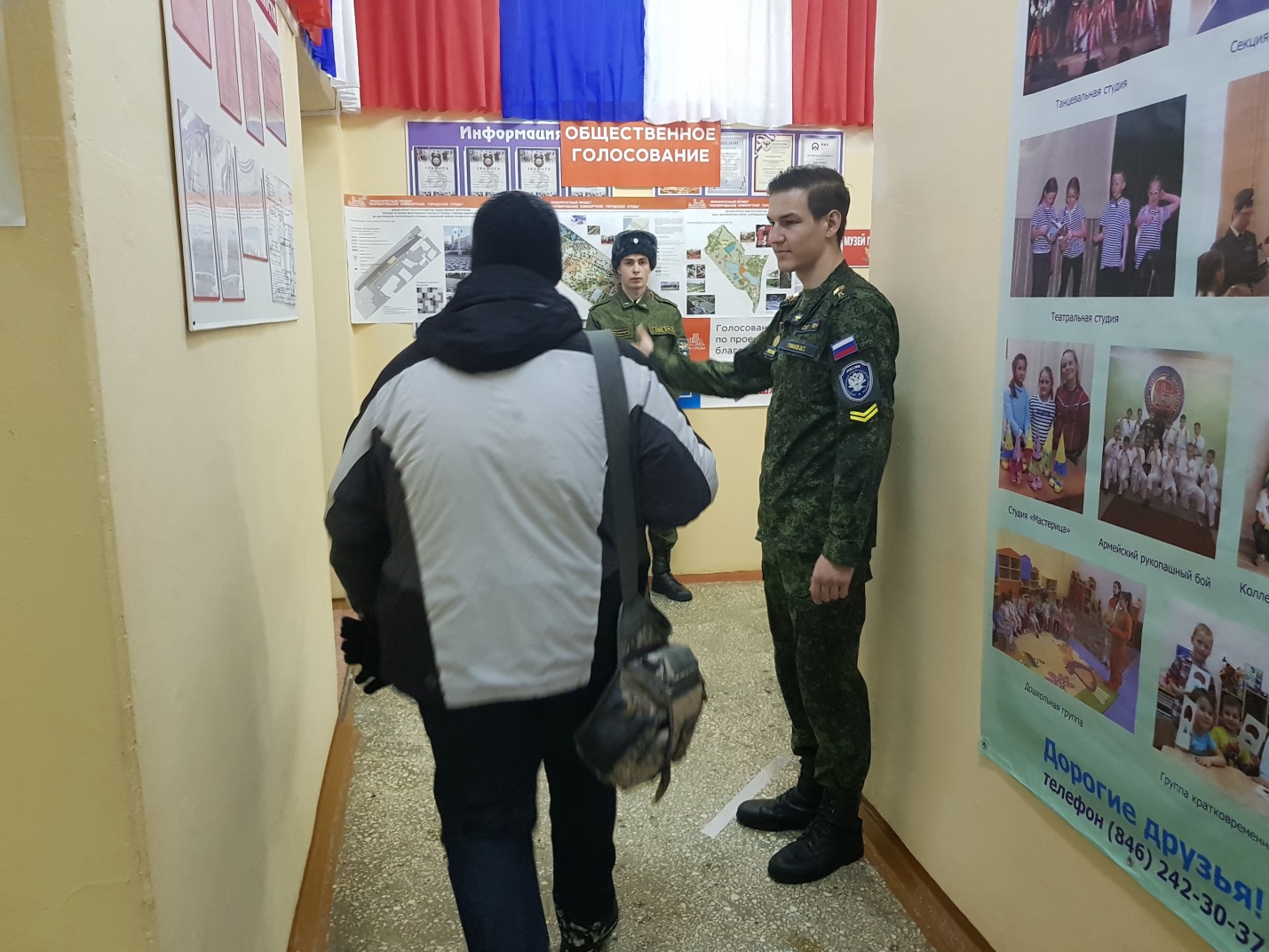 Шамиль Гимаев первым встречает избирателей на своем участке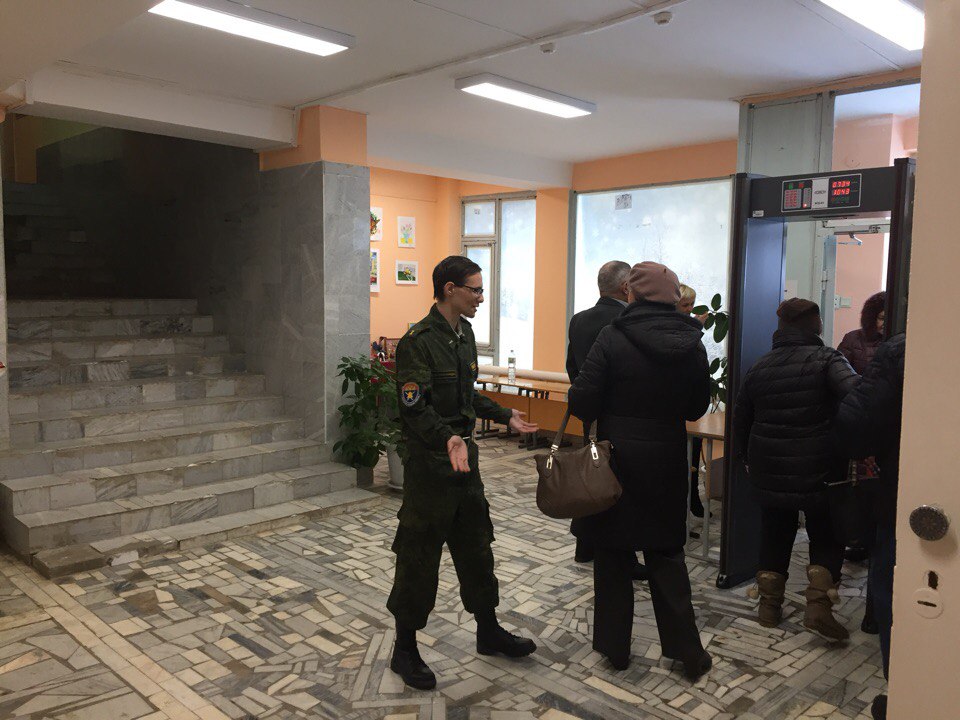 Борисов Владимир разъясняет правила прохода на избирательный участок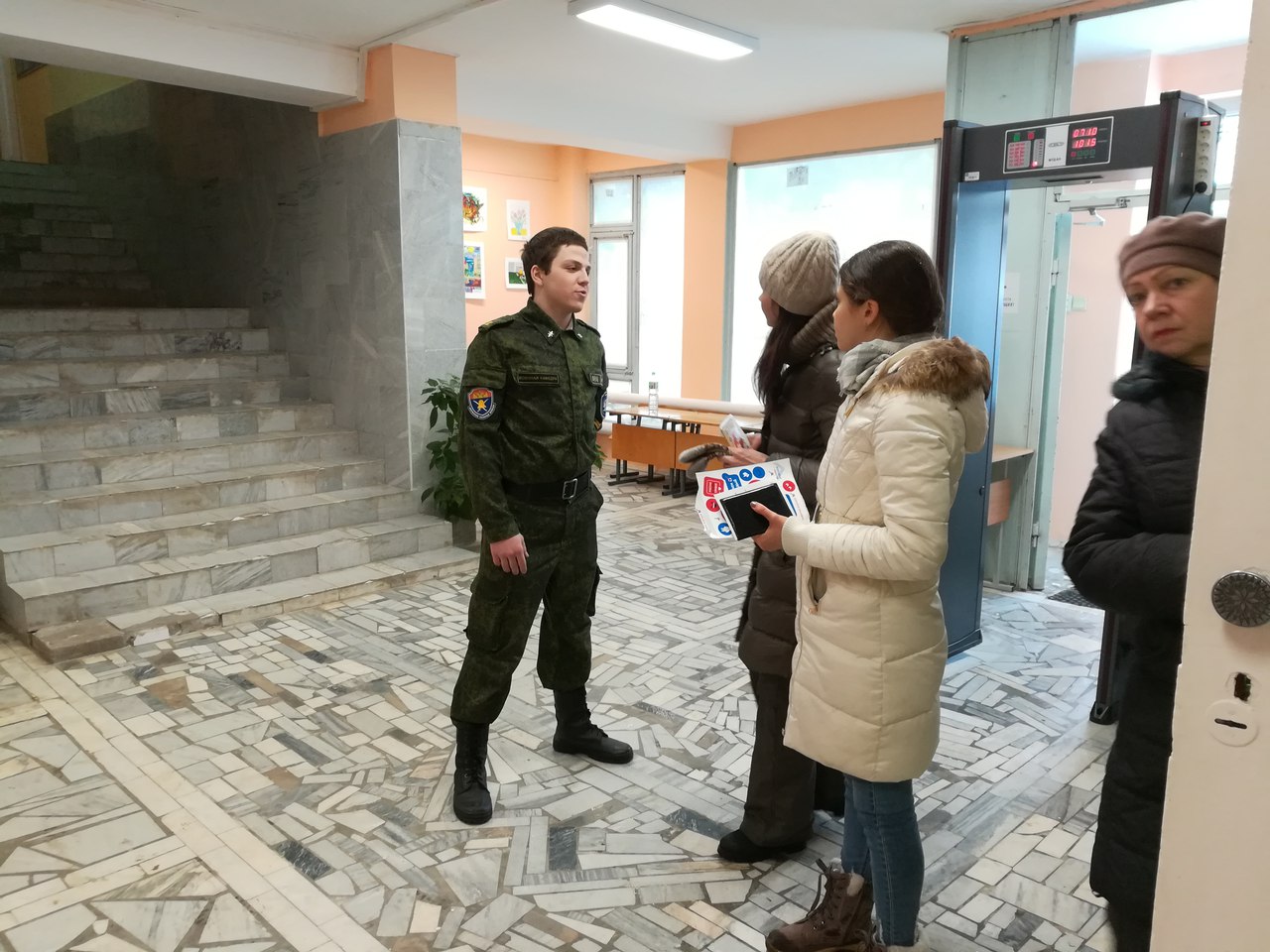 Баландин Иван следит за порядком в холлеЕремин Никита помогает пожилым 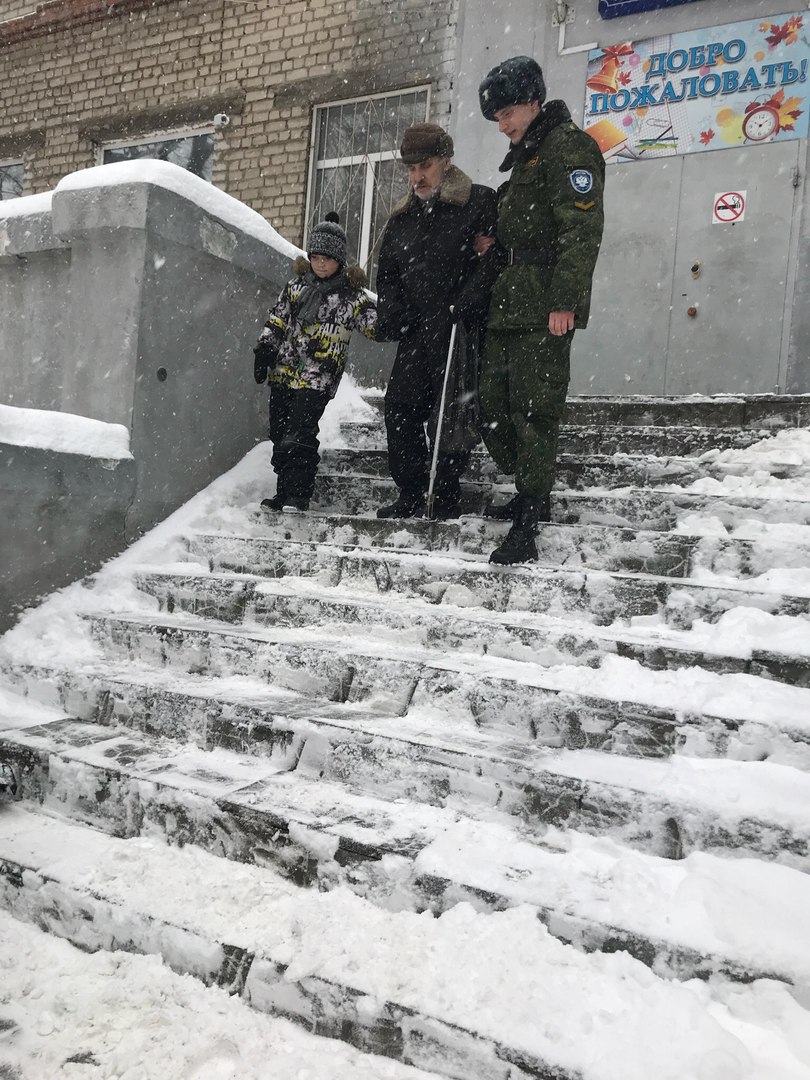 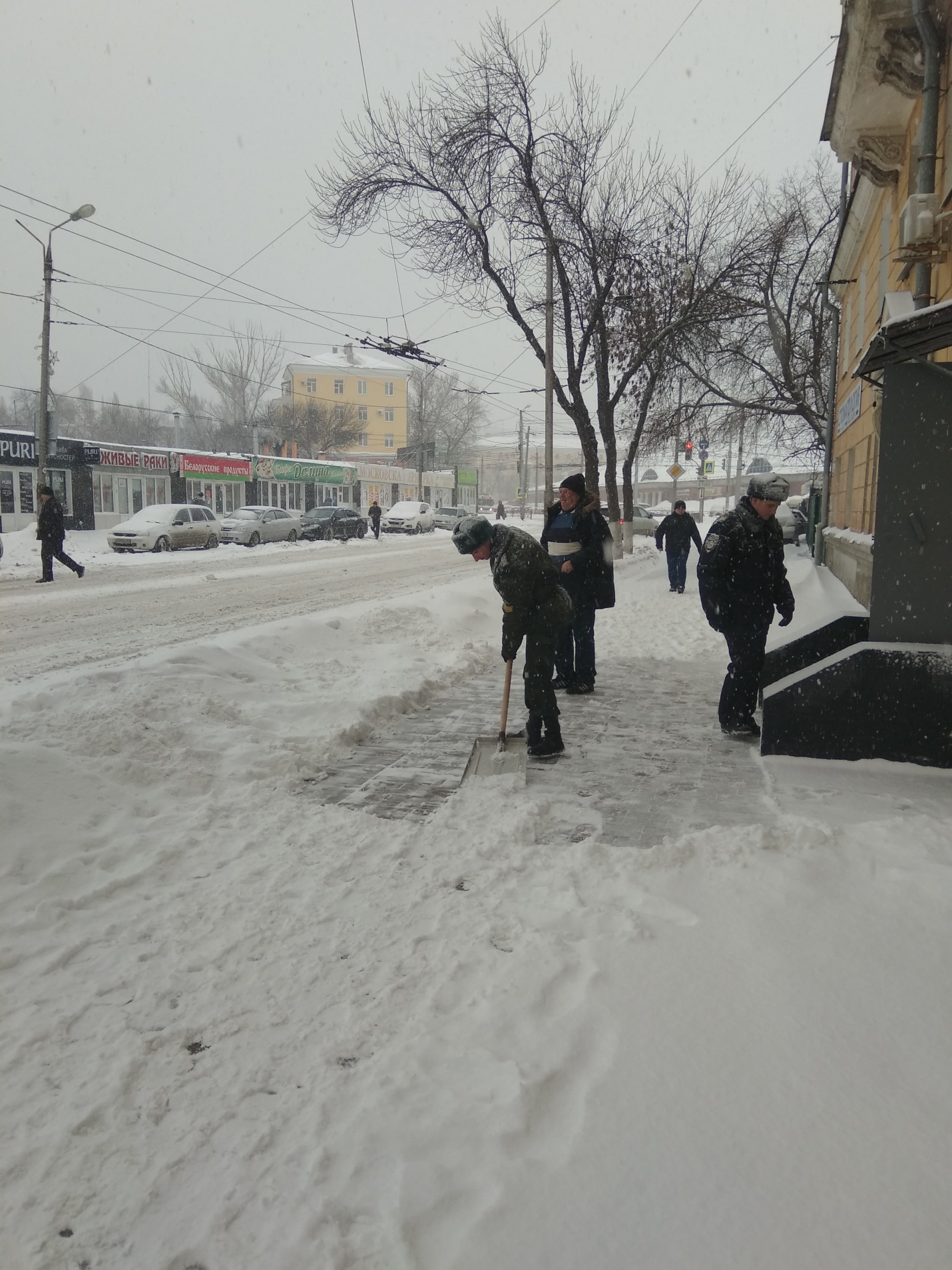 Афанасьев Максим чистит снег перед избирательным участкомМантуров Максим выражает свою гражданскую позицию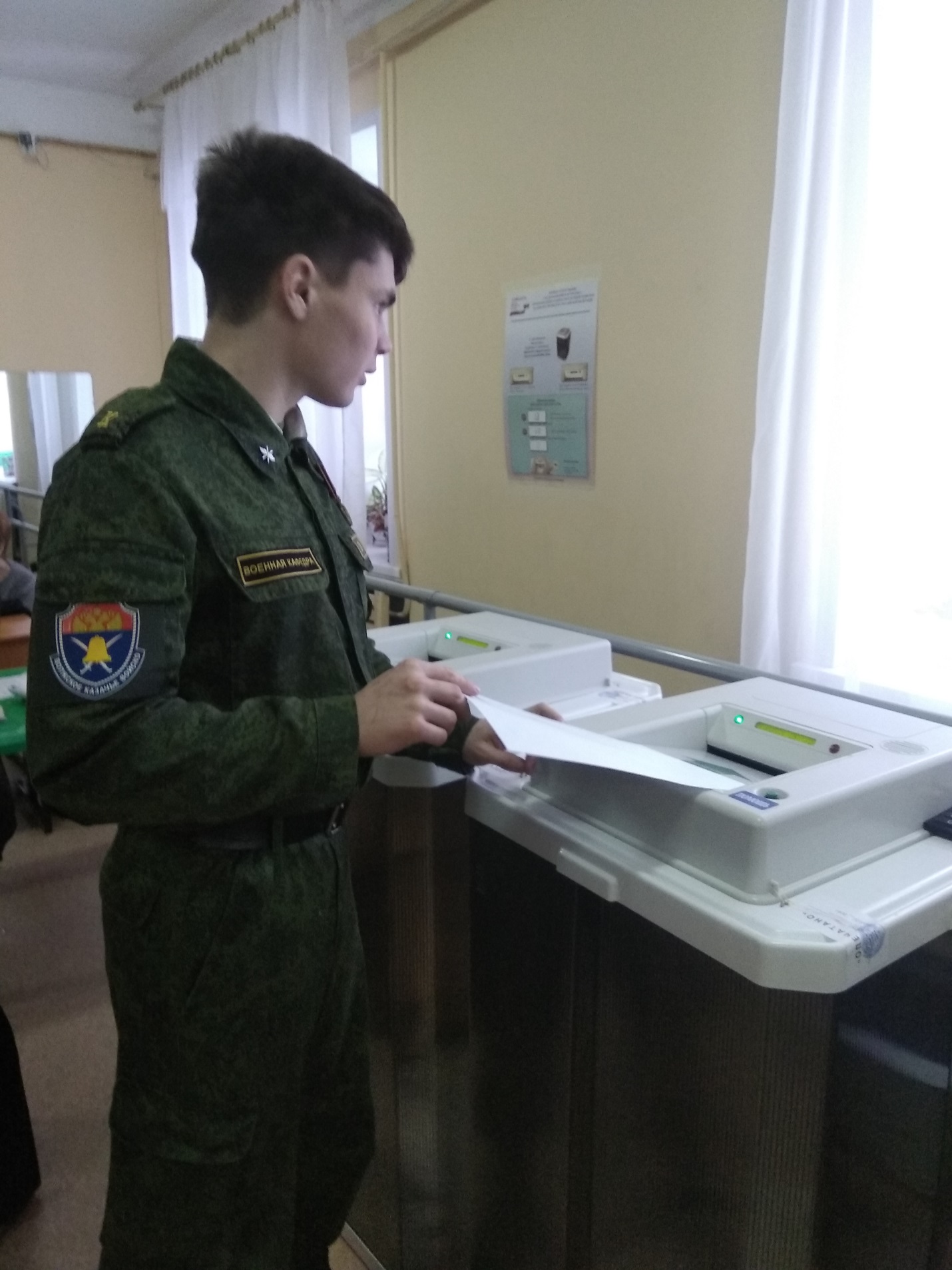 Фото на память о прекрасно проведенном дне 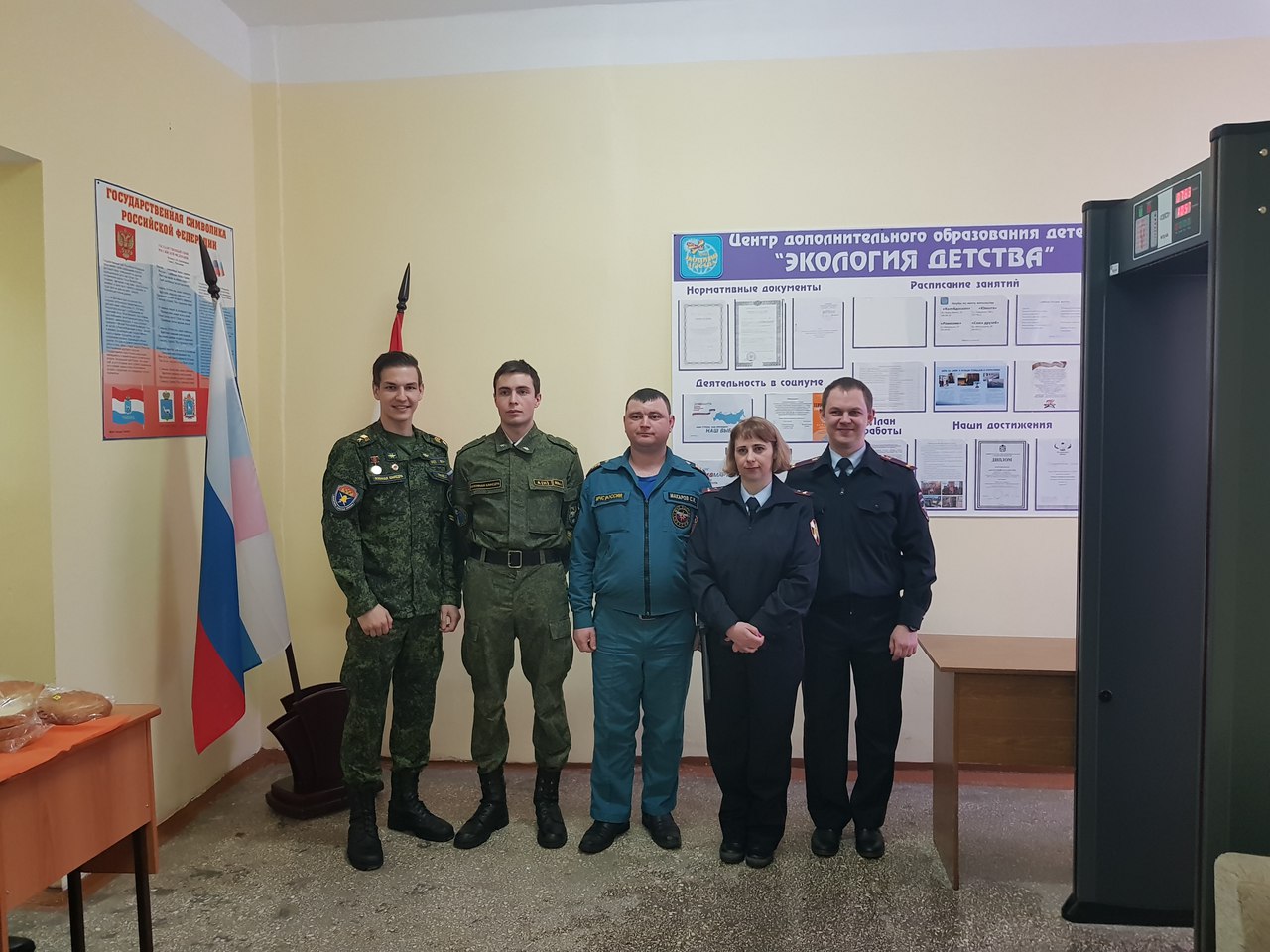 Начальник УВР______________М.Г. Резниченко ____ ___________Руководитель СВПО «Сокол»_______________В.Т. Одобеску ____ ___________Руководитель клуба «Волонтёры в пагонах»_______________ И.А. КудренкоТИК№ избирательного участкаРасположение избирательной комиссииФИО казаков, номер телефонаЛенинский район, Самара2908443000, Самарская область, г. Самара, Ленинский район, ул. Студенческий переулок, д.2 (здание Центра дополнительного образования детей  "Экология детства")БородинДаниилВладиславович89379830871ГимаевШамильСергеевич89608097888Ленинский район, Самара2914443000, Самарская область, г. Самара, Ленинский район, ул. Маяковского, д.97 (здание центра дополнительного образования "Экология детства")АфанасьевМаксимЭльчинович89276532968МантуровАлександрСергеевич89371770972Ленинский район, Самара2922443000, Самарская область, г. Самара, Ленинский район, проспект Карла Маркса, д.10 (здание центра дополнительного образования детей "Экология детства")БаландинИванДмитриевич89277206147Борисов ВладимирИгоревич89276954470Октябрьский район, Самара3009443110, Самарская область, г.Самара, Октябрьский район, ул.Осипенко, д.32а (Здание ЦВР "Поиск")Батькаев РинатРамильевич89371798787КирилловМихаил Вячеславович89879022909 Октябрьский район, Самара3017443056, Самарская область, г.Самара, Октябрьский район, Масленникова проспект, д.22 (Здание школы № 144)Еремин Никита Романович89277163096Соколов ПавелВячеславович89270177801